Постановление№ 03                                                                                   от 18 января 2021 годаО внесении изменений в Административный регламент предоставления муниципальной услуги «Предоставление в установленном порядке жилых помещений муниципального жилищного фонда по договорам социального найма» в сельском поселении Самарский сельсовет муниципального района Хайбуллинский район  Республики Башкортостан	В соответствии с пунктом 2 части  1, пунктом 8 части 6 статьи 7 Федерального закона от 27 июля 2010 года № 210 – ФЗ «Об организации предоставления государственных и муниципальных услуг»,  ПОСТАНОВЛЯЮ:	1. Внести в Административный регламент предоставления муниципальной услуги «Предоставление в установленном порядке жилых помещений муниципального жилищного фонда по договорам социального найма» в сельском поселении Самарский сельсовет муниципального района Хайбуллинский район  Республики Башкортостан, утвержденный постановлением Администрации сельского поселения Самарский сельсовет муниципального района Хайбуллинский район Республики Башкортостан от  19 апреля 2019 г № 66   следующие изменения:	1) абзац 7 пункта 2.9.5. изложить в следующей редакции:« - копию трудовой книжки за периоды до 1 января 2020 года (в случае, если гражданин является безработным), или сведения о трудовой деятельности, предусмотренные статьей 66.1 Трудового кодекса Российской Федерации».2) пункт 2.12.2. после слов «за исключением документов, указанных в части 6 статьи  7 Федерального закона от 27 июля 2010 года № 210-ФЗ «Об организации предоставления государственных и муниципальных услуг» (далее – Федеральный закон № 210-ФЗ)» дополнить словами «которые заявитель вправе представить по собственной инициативе».	2. Настоящее постановление обнародовать на информационном стенде  Администрации сельского поселения Самарский  сельсовет и на официальном сайте Администрации сельского поселения Самарский сельсовет муниципального района Хайбуллинский район Республики Башкортостан.	Глава сельского поселениясельского поселенияСамарский сельсоветмуниципального районаХайбуллинский районРеспублики Башкортостан:       ________________________   Р.Ф. Каримов                                                                                                                                                                                                                                                                                                                                                                                                                                                                                                                                                                                                                                                                                                                                                                                                                                                                                                                                                                                                                                                                                                                                                                                                                                                                                                                                                                                                                                                                                                                                                                                               Башkортостан Республикаһының Хәйбулла районы муниципаль районының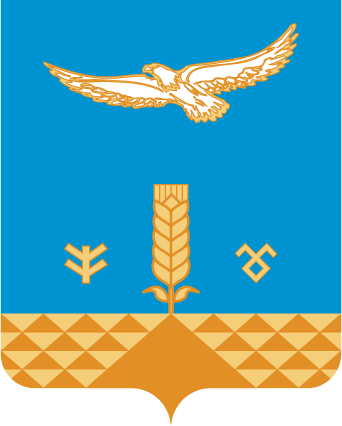 hамар ауыл советыауыл биләмәһе хакимиәтеШәhит Худайбирзин урамы, 1, Һамар  ауылы,453822Тел. 8(34758)2-42-42samarsk2008@mail.ruАдминистрация сельского поселения Самарский сельсовет муниципального района Хайбуллинский районРеспублики Башкортостан453822,село Самарское, ул.Шагита  Худайбердина,1Тел. 8(34758)2-42-42samarsk2008@mail.ru